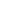 Pitalito, 1 de junio de 2021DERECHO DE PETICIÓNPositiva ARLBogotá, D.C.Estimados Señores: Positiva ARLAtención al ClienteBogotá, D.C.Asunto: Derecho de Petición para revisión de documentación y asesoría legal especializadaYo, MAYRA ALEJANDRA MORON SERRANO, identificada con cédula de ciudadanía número 49610292 expedida en Pitalito, Huila, y con domicilio en Carrera 5 # 10-25, Pitalito, en ejercicio del derecho de petición que consagra el artículo 23 de la Constitución Política de Colombia y las disposiciones pertinentes del Código de Procedimiento Administrativo y de lo Contencioso Administrativo, respetuosamente solicito lo siguiente:Deseo solicitar la revisión de la documentación y la obtención de asesoría legal especializada por parte de Positiva ARL en relación a una negativa de indemnización que he recibido. Como asegurada de la empresa, considero que tengo derecho a recibir la indemnización correspondiente debido a un accidente laboral que sufrió y que ha generado consecuencias negativas para mi salud y bienestar.Fundamento mi petición en la Ley 1562 de 2012 - Sistema de riesgos laborales, la cual establece los derechos y obligaciones de los trabajadores y las ARL en caso de accidentes laborales. Según dicha ley, tengo derecho a recibir una indemnización justa y adecuada por los perjuicios sufridos como consecuencia del accidente laboral.La negativa de indemnización por parte de Positiva ARL me ha generado preocupación y afecta mi situación económica y personal. Por este motivo, solicito que se realice una revisión exhaustiva de mi caso y se me brinde asesoría legal especializada para poder entender las razones de la negativa y buscar una solución adecuada.Adjunto a esta petición los documentos y soportes necesarios para respaldar mi solicitud y demostrar la veracidad de los hechos presentados. Agradezco que se les dé el debido análisis y consideración.Por favor, envíen su respuesta a la siguiente dirección:Mayra Alejandra Moron SerranoCédula: 49610292 de Pitalito, HuilaTeléfono: 3142151606Dirección: Carrera 5 # 10-25, Pitalito, HuilaCorreo Electrónico: mayra.moron@hotmail.comAgradezco su atención a esta petición y espero contar con una pronta respuesta que aclare mi situación y me brinde la asesoría necesaria.Atentamente,Mayra Alejandra Moron Serrano